Pour cette saison 2015-2016, nous vous proposons un stage de ski adulte dans les Alpes, à la station des ARCS 2000, Ce stage aura lieu du Dimanche 17 au Vendredi 22 Janvier 2016.   Il sera animé et encadré par nos moniteurs diplômés de la F.F.S., Il est ouvert à tous les niveaux de ski et comprendra 5 jours complets de ski que nous vous proposons au prix de680 € / personne, tout compris, en chambre double Ce prix est une formule qui comprend :Le transport en autocar avec départ le Dimanche matin et retour dans la nuit du Vendredi au Samedi.L’hébergement en pension complète à l’hôtel club MMV, les Mélèzes aux ARCS 2000 situé au pied des pistes, avec une vue panoramique sur le massif du Mont Blanc (entièrement rénové, tout confort, salon, bar, restaurant, animations, espace montagne, espace bien être avec jacuzzi, hammam et salles de soin  …)Les repas de midi et du soir, pris au restaurant de l’hôtel (restauration sous forme de buffets, vin compris)Le cocktail de bienvenueUn repas savoyardL’assurance annulation et rapatriementLes forfaits remontées mécaniques 5 jours sur le domaine Paradiski (du Lundi au Vendredi inclus) nous permettant de skier également sur la station de La PlagneLes cours de ski tous niveaux, toute la journée en petits groupes adaptés, pour un enseignement personnalisé et une meilleure progression techniqueUne ambiance conviviale avec la bonne humeur garantie …. Et des surprises !!!!La saison avançant à grand pas et afin de permettre l’organisation de ce séjour, il nous est impératif de réserver rapidement.Aussi la date limite d’inscription est donc fixée au Samedi 28 Novembre 2015Merci de répondre rapidement par mail à jo.m.barre@free.fr pour confirmer votre inscription.Pour le paiement, merci d’envoyer par courrier le coupon réponse ci-dessous accompagné d’un chèque d’acompte de 300€ à l’adresse suivante :	Josiane BARRE, ‘Montagne’  32600 L’ISLE JOURDAINLe paiement du solde se fera lors de la première journée de permanence du club,                le samedi 28 Novembre 2015 (avec possibilité d‘échelonnement des paiements)-- - - - - - - - - - - - -- - - - - - - - - - - - - - - - - - - - - - - - - - - - - - - - - - - - - - - - - - - - - - - - - - - - - - Les Amis de la Montagne –INSCRIPTION STAGE ADULTES JANVIER 2016 – Les Arcs (Domaine Paradiski) Nom, prénom = _ _ _ _ _ _ _ _ _ _ _ _ _ _ _ _ _ _ _ _ _ _ _ _ _ _ _ _ _ _ _Date de naissance = _ _ _ _ _ _ _ _ _ _ _ _ _ _ _ _Adresse = _ _ _ _ _ _ _ _ _ _ _ _ _ _ _ _ _ _ _ _ _ _ _ _ _ _ _ _ _ _ _ _ _ _ _ _ _ _ _ _ _ _ _ Adresse e-mail _ _ _ _ _ _ _ _ _ _ _ _ _ _ _ _ _ _ _ _ _ _ _ _ _ _ _ _ _ _ _ _ _ _ _ _ _ _ _ _ Tél. = _ _ _ _ _ _ _ _ _ _ _ _ _ _ _           Niveau de ski =début. / Débrouillé / intermédiaire / confirmé / expertObservations : _ _ _ _ _ _ _ _ _ _ _ _ _ _ _ _ _ _ _ _ _ _ _ _ _ _ _ _ _ _ _ _ _ _ _ _ _ _ _ _ _ 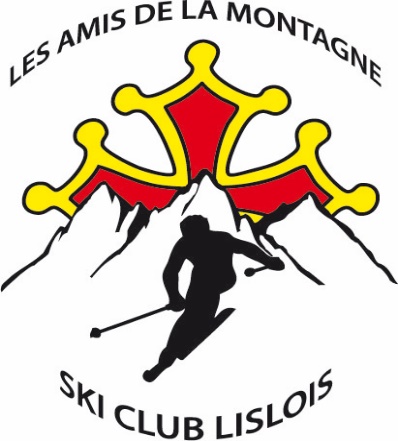 SKI CLUB LISLOIS, LES AMIS DE LA MONTAGNE
Allée du lac
32600 L ’ISLE-JOURDAIN
Tel.Fax: 05 62 07 25 34
Site Internet : http://skiclublislois.canalblog.com/L ’ISLE-JOURDAIN le 30 Octobre 2015Chers adhérents,